 Quadro-Secura® Quick/G – RMA Quadro-Secura® Quick/G – Schuck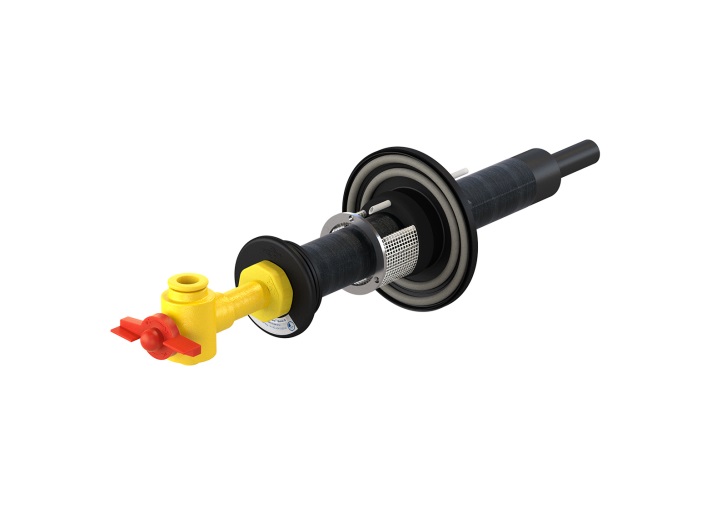 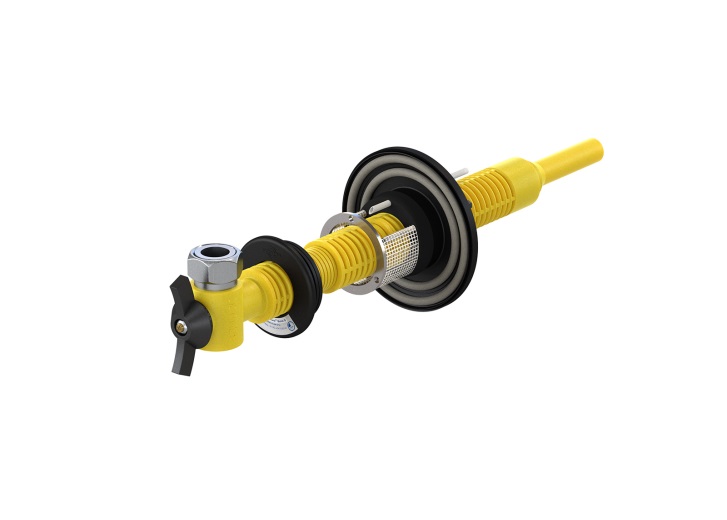  Quadro-Secura® Quick/X – VAF VoigtQuadro-Secura® Quick/X – Burger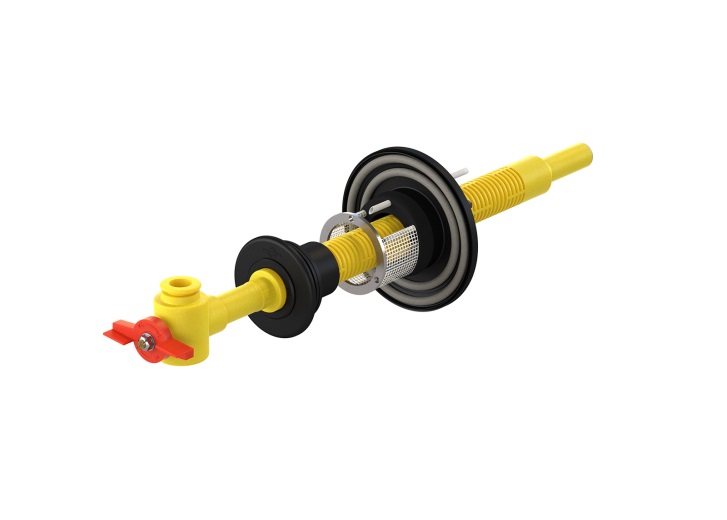 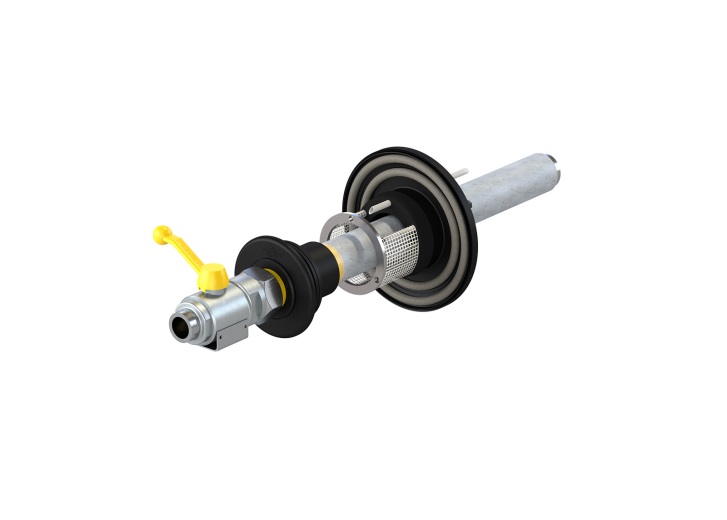                                 LeistungsverzeichnisProjekt:LV:OZLeistungsbeschreibung                                       Menge   MEEinheitspreis Gesamtbetrag1.0Einsparten-Hauseinführung Quadro-Secura® Quick/G mit Injektionssystem, zur gas- und druckwasserdichten Abdichtung von Gas-Hauseinführungs-Kombinationen. Einsatz in gängigsten Wandarten mit Abdichtung nach DIN 18533 W2.1-E oder WU-Betonkernbohrung (Weiße Wanne).Einsparten-Hauseinführung Quadro-Secura® Quick/G mit Injektionssystem, zur gas- und druckwasserdichten Abdichtung (1,0 bar) von Gas-Hauseinführungs-Kombinationen.Die Fixierung erfolgt mittels Harzinjektion, mit integrierter Weglaufsperre für den einzubringenden Expansionsharz,Außenabdichtung (Ø 200 mm) mit integrierter Butyl-Einlage,Anspannen der Außenabdichtung mit integrierter Drehmomentkontrolle durch selbstabscherende Spezialmuttern,Einsatz in gängigsten Wandarten mit Abdichtung nach DIN 18533 W2.1-E oder WU-Betonkernbohrung (Weiße Wanne),für Wandstärken von 200-1140 mm (je nach GHEK-Type),direkter Einbau in Bohrungen mit Ø 92-103 mm,auch geeignet für gängige Hohlsteine,geeignet für Bausanierungen,keine zusätzliche mechanische Fixierung erforderlich,für Gas-Hauseinführungs-Kombinationen RMA, Schuck, VAF Voigt (DN25) oder Burger (DN25, DN32),*DVGW zugelassen (RMA, Schuck, VAF Voigt)mit geprüfter Radondichtigkeit,einschl. Wandabschlussrosette,einschl. Expansionsharz 150 ml,Gewählte Gas-HEK: RMA/ Schuck/ VAF Voigt/ Burger, *liefern und nach Einbauanleitung des Herstellers montieren.Hersteller:DOYMA GmbH & CoIndustriestraße 43-5728876 Oyteninfo@doyma.dewww.doyma.de_______St.....................................* nicht Zutreffendes bitte streichen